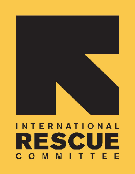 The information provided will be used to evaluate the Company before contracting with the IRC.Please complete all fields. Fields marked (*) are mandatory.Vendor InformationFinancial InformationIntermediary Banking Information (to be filled ONLY if vendor payment requires an international wire transiting through an intermediary bank. The vendor can obtain this information from their corresponding bank.)Product/Service InformationDocumentations as applicable: References (optional) Financial definitions:BIC/SWIFT code: consists of 8-11 characters used to identify the vendors bank during an international transactionIBAN number: is used to identify the vendors bank account involved in the international transactionThe intermediary/correspondent bank is a third-party bank used by the vendor’s bank to facilitate international transfers. The vendor can obtain this information from their corresponding bank.Vendor Self-Certification of EligibilityCompany certifies that:They are not debarred, suspended, or otherwise precluded from participating in major donor (e.g. European Union, European and United States Government, United Nations) competitive bid opportunities.They are not bankrupt or being wound up, are having their affairs administered by the courts, have entered into arrangements with creditors, have suspended business activities, are the subject of proceedings concerning those matters, or are in any analogous situation arising from a similar procedure provided for in national legislation or regulations.They have not been convicted of an offense concerning their professional conduct.They have not been guilty of grave professional misconduct proven by any means that the contracting authority can justify, or been declared to be in serious breach of contract for failure to comply with their contractual obligations towards any contracts awarded in the normal course of business.They have fulfilled obligations related to the payment of social security contributions or the payment of taxes in accordance with the legal provisions of the country in which they are established or with those of the country where the contract is to be performed.They have not been the subject of a judgment for fraud, corruption, involvement in a criminal organization or any other illegal activity.They maintain high ethical and social operating standards, including:Working conditions and social rights: Avoidance of Child Labor, bondage, or forced labor; assurance of safe and reasonable working conditions; freedom of association; freedom from exploitation, abuse, and discrimination; protection of basic social rights of its employees and the IRC’s beneficiaries. Environmental aspects: Provision of goods and services with the least negative impact on the environment.Humanitarian neutrality: Endeavoring to ensure that activities do not render civilians more vulnerable to attack, or bring unintended advantage to any military actors or other combatants.Transport and cargo: Not engaged in the illegal manufacture, supply, or transportation of weapons; not engaged in smuggling of drugs or people.Company warrants that, to the best of its knowledge, no IRC employee, officer, consultant or other party related to IRC has a financial interest in the Company’s business activities, nor is any IRC employee related to principals or owners of the company.   Discovery of an undisclosed Conflict of Interest situation will result in immediate revocation of the Company’s Authorized Vendor status and disqualification of Company from participation in future IRC procurement.Vendor hereby confirms that the organization is not conducting business under other names or alias’s that have not been declared to IRC.Vendor herby confirms it does not engage in theft, corrupt practices, collusion, nepotism, bribery, or trade in illicit substances.By signing the Vendor Information Form you certify that your Company is eligible to supply goods and services to major donor funded organizations and that all of the above statements are accurate and factual. IRC Conflict of Interest and Vendor Code of Conduct Vendor hereby agrees that Vendor and Vendor’s employees and subcontractors, if any, shall abide by and follow all established written policies of IRC related to work conduct, including, but not limited to, The IRC Way: Standards for Professional Conduct (“The IRC Way”), the IRC’s code of conduct, which can be found at: https://www.rescue.org/page/our-code-conduct and IRC’s Combating Trafficking in Persons Policy, which can be found here: https://rescue.app.box.com/s/h6dv915b72o1rnapxg3vczbqxjtboyel. The IRC Way provides three (3) core values - Integrity, Service, and Accountability – and twenty-two (22) specific undertakings. Vendor acknowledges that all IRC employees and independent contractors are expected to apply these core values and follow these undertakings in carrying out work on behalf of IRC. It is a point of pride for IRC to apply these behavioral standards in IRC’s everyday operations. Integrity - At IRC, we are open, honest and trustworthy in dealing with beneficiaries, partners, co-workers, donors, funders, and the communities we affect.We work to build the trust of the communities in which we work and sustain the trust earned by our reputation in serving our beneficiaries.We recognize that our talented and dedicated staff are our greatest asset and we conduct ourselves in ways that reflect the highest standards of organizational and individual conduct.Throughout our work, IRC respects the dignity, values, history, religion, and culture of those we serve.We respect equally the rights of women and men and we do not support practices that undermine the human rights of anyone.We refrain from all practices that undermine the integrity of the organization including any form of exploitation, discrimination, harassment, retaliation or abuse of colleagues, beneficiaries, and the communities in which we work.We do not engage in theft, corrupt practices, nepotism, bribery, or trade in illicit substances.We accept funds and donations only from sources whose aims are consistent with our mission, objectives, and capacity, and which do not undermine our independence and identity.We support human rights consistent with the UN Universal Declaration of Human Rights and The Convention on the Rights of the Child.We rigorously enforce the UN Secretary General’s Bulletin on the Protection from Sexual Exploitation and Abuse of Beneficiaries.IRC recognizes its obligation of care for all IRC staff and assumes their loyalty and cooperation.Service - At IRC, our primary responsibility is to the people we serve.	As a guiding principle of our work, IRC encourages self–reliance and supports the right of people to fully participate in decisions that affect their lives.We create durable solutions and conditions that foster peace, stability and social, economic, and political development in communities where we work.We design programs to respond to beneficiaries’ needs including emergency relief, rehabilitation, and protection of human rights, post–conflict development, resettlement, and advocacy on their behalf.We seek to adopt best practices and evidence–based indicators that demonstrate the quality of our work.We endorse the Code of Conduct for the International Red Cross and Red Crescent Movement and NGOs in Disaster Relief.Accountability - At IRC, we are accountable – individually and collectively – for our behaviors, actions and results.We are accountable and transparent in our dealings with colleagues, beneficiaries, partners, donors, and the communities we affect.We strive to comply with the laws of the governing institutions where we work.We maintain and disseminate accurate financial information and information on our goals and activities to interested parties.We are responsible stewards of funds entrusted to our use.We integrate individual accountability of staff through the use of performance evaluations.We utilize the resources available to our organization in order to pursue our mission and strategic objectives in cost effective ways.We strive to eliminate waste and unnecessary expense, and to direct all possible resources to the people we serveConflict of Interest and Legal ComplianceVendor hereby warrants that, to the best of its knowledge, no IRC employee, officer, consultant or other party related to IRC has a financial interest in the Vendor’s business activities.   Vendor hereby warrants that, to the best of its knowledge, no IRC employee, officer, consultant or other party related to IRC has a family relationship with the vendor’s owners.Discovery of an undisclosed conflict of interest will result in immediate termination of any Agreement and disqualification of Vendor from participation in current and future IRC activities.Vendor hereby warrants that the organization is not conducting business under other names or alias’s that have not been declared to IRC.Vendor hereby warrants that it does not engage in theft, corrupt practices, collusion, nepotism, bribery, trade in illicit substances, or terrorism or support of terrorism.Vendor hereby warrants that it complies with all applicable laws,  statutes  and regulations, including, but not limited to, export  controls,  import  controls,  customs  regulations, trade  embargoes  and  other  trade  sanctions  and  laws  governing unlawful boycotts and payments to foreign government officials.Vendor hereby agrees to maintain high ethical and social standards:Working conditions and social rights: Avoidance of child labor, bondage, or forced labor; assurance of safe and reasonable working conditions; freedom of association; freedom from exploitation, abuse, and discrimination; protection of basic social rights of its employees and IRC’s beneficiaries; prohibition of trafficking in persons.Environmental aspects: Provision of goods and services with the least negative impact on the environment.Humanitarian neutrality: Endeavoring to ensure that activities do not render civilians more vulnerable to attack, or bring unintended advantage to any military actors or other combatants.Transport and cargo: Not engaged in the illegal manufacture, supply, or transportation of weapons; not engaged in smuggling of drugs or people.Disclosures of conflict of interest shall be made in writing to the IRC Supply Chain Coordinator or Deputy Director of Operations in your country. For global procurement, please write to GSCQA. Email: GSCQA@rescue.org. These IRC officials shall then determine whether a conflict exists and is material, and whether the contemplated transaction may be authorized as just, fair, and reasonable. If conflict exists, then the vendor with such a conflict shall be prohibited from participating in the transaction.If you believe that any IRC employee, volunteer or intern is acting in a manner that is inconsistent with these Standards, please notify a supervisor or the confidential helpline Ethicspoint, irc.ethicspoint.com or call Ethicspoint toll-free (866) 654-6461 in the U.S./call collect (503) 352-8177 outside the U.S. There will be no retaliation against any person who raises concerns that are based on good faith belief of improper conduct. An intentionally false report or a failure to report conduct that is known to violate these standards may result in disciplinary action.By signing this statement vendor acknowledges any violation of the above IRC policies will result in immediate termination of any agreement in place and disqualification from participation in future IRC activities. *Company\Organization Name*For individual consultants, provide legal first and last name*Any other names company is operating under (Acronyms, Abbreviations, Aliases) if any*Previous names of the company*Address*Website*Phone/Fax NumbersPhone:Fax:*Primary ContactFirst Name: First Name: Last Name: Last Name: Last Name: *Primary ContactPhone Number:Phone Number:Email Address: Email Address: Email Address: *Email address of Accounts Receivable person or team*Email address to which Purchase orders should be sent*Number of StaffNumber of LocationsAvg. $ Value of Stock on Hand*Name(s) of Company Owner(s) or Board of Directors or CEO*Parent companies, if any*Subsidiary or affiliate companies, if anyVendor’s InitialsVendor’s Initials*Bank Name and AddressPlease include the full bank address, must include the countryPlease include the full bank address, must include the countryPlease include the full bank address, must include the countryPlease include the full bank address, must include the countryPlease include the full bank address, must include the countryPlease include the full bank address, must include the countryPlease include the full bank address, must include the country*Name under which company is registered at bankAlso called Account Title. Example: International Rescue Committee (IRC)Also called Account Title. Example: International Rescue Committee (IRC)Also called Account Title. Example: International Rescue Committee (IRC)Also called Account Title. Example: International Rescue Committee (IRC)Also called Account Title. Example: International Rescue Committee (IRC)Also called Account Title. Example: International Rescue Committee (IRC)Also called Account Title. Example: International Rescue Committee (IRC)*Specify Standard Payment Terms (Net, 15, 30 days etc)*Payment Method (select all that applies)Payment by:  Check:Yes  Wire Transfer:Yes  Cash:Yes  *Payment Method (select all that applies)Payment by:  Check:No   Wire Transfer:No   Cash:No   Vendor preferred Currency*Bank account numberThis field is to be completed upon notification of awarding of order\contractThis field is to be completed upon notification of awarding of order\contractThis field is to be completed upon notification of awarding of order\contractThis field is to be completed upon notification of awarding of order\contractThis field is to be completed upon notification of awarding of order\contractThis field is to be completed upon notification of awarding of order\contractThis field is to be completed upon notification of awarding of order\contract*Routing Number (Branch code/Sort code if applicable)This field is to be completed upon notification of awarding of order\contractThis field is to be completed upon notification of awarding of order\contractThis field is to be completed upon notification of awarding of order\contractThis field is to be completed upon notification of awarding of order\contractThis field is to be completed upon notification of awarding of order\contractThis field is to be completed upon notification of awarding of order\contractThis field is to be completed upon notification of awarding of order\contractIBAN number (if applicable)This field is mandatory if payment requires an international wire transferThis field is mandatory if payment requires an international wire transferThis field is mandatory if payment requires an international wire transferThis field is mandatory if payment requires an international wire transferThis field is mandatory if payment requires an international wire transferThis field is mandatory if payment requires an international wire transferThis field is mandatory if payment requires an international wire transferBIC/Swift code (if applicable)This field is mandatory if payment requires an international wire transferThis field is mandatory if payment requires an international wire transferThis field is mandatory if payment requires an international wire transferThis field is mandatory if payment requires an international wire transferThis field is mandatory if payment requires an international wire transferThis field is mandatory if payment requires an international wire transferThis field is mandatory if payment requires an international wire transfer*Bank Name and AddressPlease include the full bank address, must include the country*Bank Branch codeThis field is mandatory if international wire transfer transits through an intermediary bank*Bank account numberThis field is mandatory if international wire transfer transits through an intermediary bankBIC/Swift code (if applicable)This field is mandatory if international wire transfer transits through an intermediary bankList Range of Products/Services OfferedBasis For Pricing (Catalog, List, etc.)Vendor’s Initials*RegistrationProvided: Provided: Reasons: *RegistrationNot provided: Not provided: Reasons: *Tax ID (US W9, tax exempt certificate. etc.) or country specific required tax formsProvided:Provided:Provided:US Vendors only*Do you require a Form 1099? Yes: No: No: Client Name:Contact Name, Phone, Email Address:Client Name:Contact Name, Phone, Email Address:Client Name:Contact Name, Phone, Email Address:Vendor’s InitialsVendor’s InitialsVendor’s InitialsVendor Name:Signature:Title: Print Name:Date: